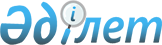 О внесении изменений в решение от 21 декабря 2012 года № 13/2-V "О бюджете города Усть-Каменогорска на 2013-2015 годы"
					
			Утративший силу
			
			
		
					Решение Усть-Каменогорского городского маслихата Восточно-Казахстанской области от 20 августа 2013 года № 21/4-V. Зарегистрировано Департаментом юстиции Восточно-Казахстанской области 27 августа 2013 года № 3041. Утратило силу в связи с истечением финансового года (письмо Усть-Каменогорского городского маслихата от 06 января 2014 года № 04-05/1)      Сноска. Утратило силу в связи с истечением финансового года (письмо Усть-Каменогорского городского маслихата от 06.01.2014 № 04-05/1).

      Примечание РЦПИ.

      В тексте документа сохранена пунктуация и орфография оригинала.

      В соответствии со статьей 109 Бюджетного кодекса Республики Казахстан от 4 декабря 2008 года, подпунктом 1) пункта 1 статьи 6 Закона Республики Казахстан от 23 января 2001 года "О местном государственном управлении и самоуправлении в Республике Казахстан", решением Восточно-Казахстанского областного маслихата от 9 августа 2013 года № 13/155-V "О внесении изменений в решение от 7 декабря 2012 года № 8/99-V "Об областном бюджете на 2013-2015 годы" (зарегистрировано в Реестре государственной регистрации нормативных правовых актов за номером 3031), Усть-Каменогорский городской маслихат РЕШИЛ:

      1. Внести в решение маслихата "О бюджете города Усть-Каменогорска на 2013-2015 годы" от 21 декабря 2012 года № 13/2-V (зарегистрировано в Реестре государственной регистрации нормативных правовых актов за номером 2789, опубликовано 10 января 2013 года в газетах "Өскемен" № 1 и "Усть-Каменогорск" № 1) следующие изменения: 

      пункт 1 изложить в следующей редакции:

      "1. Утвердить бюджет города на 2013-2015 годы согласно приложениям 1, 2 и 3 соответственно, в том числе на 2013 год в следующих объемах:

      1) доходы – 23 590 857 тысяч тенге, в том числе по:

      налоговым поступлениям – 11 350 526 тысяч тенге;

      неналоговым поступлениям – 95 282 тысяч тенге;

      поступлениям от продажи основного капитала – 1 916 150 тысяч тенге;

      поступлениям трансфертов – 10 228 899 тысяч тенге;

      2) затраты – 25 457 136,5 тысяч тенге;

      3) чистое бюджетное кредитование – 0;

      4) сальдо по операциям с финансовыми активами – -35 217 тысяч тенге, в том числе:

      поступления от продажи финансовых активов государства – 35 217 тысяч тенге;

      5) дефицит бюджета – -1 831 062,5 тысяч тенге;

      6) финансирование дефицита бюджета – 1 831 062,5 тысяч тенге.";

      приложение 1 изложить в новой редакции согласно приложению к настоящему решению. 

      2. Настоящее решение вводится в действие с 1 января 2013 года.

 Бюджет
города Усть-Каменогорска на 2013 год
					© 2012. РГП на ПХВ «Институт законодательства и правовой информации Республики Казахстан» Министерства юстиции Республики Казахстан
				Председатель сессии

М. Урунтаев

Секретарь городского маслихата

А. Абакумов

Приложение
к решению Усть-Каменогорского
городского маслихата
от 20 августа 2013 года № 21/4-VКатегория

Категория

Категория

Категория

 

 

 Сумма, тысяч тенге

Класс

Класс

Класс

 

 

 Сумма, тысяч тенге

Подкласс

Подкласс

 

 

 Сумма, тысяч тенге

Наименование 

 

 

 Сумма, тысяч тенге

I. ДОХОДЫ

23 590 857

1

Налоговые поступления

11 350 526

01

Подоходный налог

4 222 226

2

Индивидуальный подоходный налог

4 222 226

03

Социальный налог

2 563 557

1

Социальный налог

2 563 557

04

Налоги на собственность

3 501 530

1

Налоги на имущество

2 128 539

3

Земельный налог

542 644

4

Налог на транспортные средства

830 000

5

Единый земельный налог

347

05

Внутренние налоги на товары, работы и услуги

663 558

2

Акцизы

271 540

3

Поступления за использование природных и других ресурсов

95 108

4

Сборы за ведение предпринимательской и профессиональной деятельности 

259 410

5

Налог на игорный бизнес

37 500

08

Обязательные платежи, взимаемые за совершение юридически значимых действий и (или) выдачу документов уполномоченными на то государственными органами или должностными лицами

399 655

1

Государственная пошлина

399 655

2

Неналоговые поступления

95 282

01

Доходы от государственной собственности

64 368

3

Дивиденды на государственные пакеты акций, находящиеся в государственной собственности 

29 126

5

Доходы от аренды имущества, находящегося в государственной собственности

35 242

06

Прочие неналоговые поступления

30 914

1

Прочие неналоговые поступления

30 914

3

Поступления от продажи основного капитала

1 916 150

01

Продажа государственного имущества, закрепленного за государственными учреждениями

1 707 000

1

Продажа государственного имущества, закрепленного за государственными учреждениями

1 707 000

03

Продажа земли и нематериальных активов

209 150

1

Продажа земли 

159 150

2

Продажа нематериальных активов

50 000

4

Поступления трансфертов 

10 228 899

02

Трансферты из вышестоящих органов государственного управления

10 228 899

2

Трансферты из областного бюджета

10 228 899

Функциональная группа

Функциональная группа

Функциональная группа

Функциональная группа

 

 

Сумма,

тысяч тенге

Администратор 

Администратор 

Администратор 

 

 

Сумма,

тысяч тенге

Программа

Программа

 

 

Сумма,

тысяч тенге

Наименование

 

 

Сумма,

тысяч тенге

II. ЗАТРАТЫ

25 457 136,5

01

Государственные услуги общего характера

327 917

112

Аппарат маслихата района (города областного значения)

23 932

001

Услуги по обеспечению деятельности маслихата района (города областного значения)

22 932

003

Капитальные расходы государственного органа

1 000

122

Аппарат акима района (города областного значения)

205 921

001

Услуги по обеспечению деятельности акима района (города областного значения)

182 584

003

Капитальные расходы государственного органа

23 337

452

Отдел финансов района (города областного значения)

51 170

001

Услуги по реализации государственной политики в области исполнения бюджета района (города областного значения) и управления коммунальной собственностью района (города областного значения)

39 909

003

Проведение оценки имущества в целях налогообложения

4 196

010

Приватизация, управление коммунальным имуществом, постприватизационная деятельность и регулирование споров, связанных с этим 

6 080

018

Капитальные расходы государственного органа

517

033

Проведение мероприятий по ликвидации государственного учреждения, проводившего работу по выдаче разовых талонов и обеспечению полноты сбора сумм от реализации разовых талонов

468

453

Отдел экономики и бюджетного планирования района (города областного значения)

46 894

001

Услуги по реализации государственной политики в области формирования и развития экономической политики, системы государственного планирования и управления района (города областного значения)

38 728

004

Капитальные расходы государственного органа

5 166

110

Экономическая экспертиза бюджетных инвестиций, планируемых к реализации посредством участия государства в уставном капитале юридических лиц

3 000

02

Оборона

32 068

122

Аппарат акима района (города областного значения)

32 068

005

Мероприятия в рамках исполнения всеобщей воинской обязанности

32 068

03

Общественный порядок, безопасность, правовая, судебная, уголовно-исполнительная деятельность

90 290

458

Отдел жилищно-коммунального хозяйства, пассажирского транспорта и автомобильных дорог района (города областного значения)

90 290

021

Обеспечение безопасности дорожного движения в населенных пунктах

90 290

04

Образование

8 194 243,7

464

Отдел образования района (города областного значения)

8 194 243,7

001

Услуги по реализации государственной политики на местном уровне в области образования 

25 921

003

Общеобразовательное обучение

5 218 713

005

Приобретение и доставка учебников, учебно-методических комплексов для государственных учреждений образования района (города областного значения)

78 766

006

Дополнительное образование для детей 

588 355,7

009

Обеспечение деятельности организаций дошкольного воспитания и обучения

809 692

015

Ежемесячная выплата денежных средств опекунам (попечителям) на содержание ребенка-сироты (детей-сирот), и ребенка (детей), оставшегося без попечения родителей

89 708

040

Реализация государственного образовательного заказа в дошкольных организациях образования

1 172 246

067

Капитальные расходы подведомственных государственных учреждений и организаций

193 558

068

Обеспечение повышения компьютерной грамотности населения

17 284

06

Социальная помощь и социальное обеспечение

925 169

451

Отдел занятости и социальных программ района (города областного значения)

907 169

001

Услуги по реализации государственной политики на местном уровне в области обеспечения занятости и реализации социальных программ для населения

77 159

002

Программа занятости

93 045

004

Оказание социальной помощи на приобретение топлива специалистам здравоохранения, образования, социального обеспечения, культуры, спорта и ветеринарии в сельской местности в соответствии с законодательством Республики Казахстан

748

005

Государственная адресная социальная помощь

10 000

006

Оказание жилищной помощи

18 800

007

Социальная помощь отдельным категориям нуждающихся граждан по решениям местных представительных органов

271 152

011

Оплата услуг по зачислению, выплате и доставке пособий и других социальных выплат

2 247

013

Социальная адаптация лиц, не имеющих определенного местожительства

71 333

014

Оказание социальной помощи нуждающимся гражданам на дому

201 924

016

Государственные пособия на детей до 18 лет

6 700

017

Обеспечение нуждающихся инвалидов обязательными гигиеническими средствами и предоставление услуг специалистами жестового языка, индивидуальными помощниками в соответствии с индивидуальной программой реабилитации инвалида

39 302

021

Капитальные расходы государственного органа

112 299

067

Капитальные расходы подведомственных государственных учреждений и организаций

2 460

464

Отдел образования района (города областного значения)

18 000

008

Социальная поддержка обучающихся и воспитанников организаций образования очной формы обучения в виде льготного проезда на общественном транспорте (кроме такси) по решению местных представительных органов

18 000

07

Жилищно-коммунальное хозяйство

11 278 535,1

458

Отдел жилищно-коммунального хозяйства, пассажирского транспорта и автомобильных дорог района (города областного значения)

3 605 919,4

002

Изъятие, в том числе путем выкупа земельных участков для государственных надобностей и связанное с этим отчуждение недвижимого имущества

10 000

003

Организация сохранения государственного жилищного фонда

74 079

012

Функционирование системы водоснабжения и водоотведения

11 826

015

Освещение улиц в населенных пунктах

450 401

016

Обеспечение санитарии населенных пунктов

174 567

017

Содержание мест захоронений и захоронение безродных

31 901,6

018

Благоустройство и озеленение населенных пунктов

664 499

028

Развитие коммунального хозяйства

222 815,6

029

Развитие системы водоснабжения и водоотведения 

1 963 830,2

033

Проектирование, развитие, обустройство и (или) приобретение инженерно-коммуникационной инфраструктуры

2 000

467

Отдел строительства района (города областного значения)

7 661 138,7

003

Проектирование, строительство и (или) приобретение жилья коммунального жилищного фонда

4 583 461,1

004

Проектирование, развитие, обустройство и (или) приобретение инженерно-коммуникационной инфраструктуры 

2 776 275,4

007

Развитие благоустройства городов и населенных пунктов

1 500,1

072

Строительство и (или) приобретение служебного жилища и развитие и (или) приобретение инженерно-коммуникационной инфраструктуры в рамках Дорожной карты занятости 2020

299 002,7

074

Развитие и обустройство недостающей инженерно-коммуникационной инфраструктуры в рамках второго направления Дорожной карты занятости 2020

899,4

479

Отдел жилищной инспекции района (города областного значения)

11 477

001

Услуги по реализации государственной политики на местном уровне в области жилищного фонда

11 477

08

Культура, спорт, туризм и информационное пространство

1 425 369

455

Отдел культуры и развития языков района (города областного значения)

294 624

001

Услуги по реализации государственной политики на местном уровне в области развития языков и культуры

19 558

003

Поддержка культурно-досуговой работы

159 899

006

Функционирование районных (городских) библиотек

98 570

007

Развитие государственного языка и других языков народов Казахстана

9 606

010

Капитальные расходы государственного органа

660

032

Капитальные расходы подведомственных государственных учреждений и организаций

6 331

456

Отдел внутренней политики района (города областного значения)

124 312

001

Услуги по реализации государственной политики на местном уровне в области информации, укрепления государственности и формирования социального оптимизма граждан

21 376

002

Услуги по проведению государственной информационной политики через газеты и журналы 

39 880

003

Реализация мероприятий в сфере молодежной политики

30 740

005

Услуги по проведению государственной информационной политики через телерадиовещание

29 266

032

Капитальные расходы подведомственных государственных учреждений и организаций

3 050

465

Отдел физической культуры и спорта района (города областного значения)

728 046

001

Услуги по реализации государственной политики на местном уровне в сфере физической культуры и спорта

13 185

004

Капитальные расходы государственного органа

4 265

005

Развитие массового спорта и национальных видов спорта 

173 097

006

Проведение спортивных соревнований на районном (города областного значения ) уровне

15 705

007

Подготовка и участие членов сборных команд района (города областного значения) по различным видам спорта на областных спортивных соревнованиях

521 794

467

Отдел строительства района (города областного значения)

278 387

008

Развитие объектов спорта и туризма

269 517

011

Развитие объектов культуры

8 870

09

Топливно-энергетический комплекс и недропользование

29 126

467

Отдел строительства района (города областного значения)

29 126

009

Развитие теплоэнергетической системы

29 126

10

Сельское, водное, лесное, рыбное хозяйство, особоохраняемые природные территории, охрана окружающей среды и животного мира, земельные отношения

120 237

463

Отдел земельных отношений района (города областного значения)

43 988

001

Услуги по реализации государственной политики в области регулирования земельных отношений на территории района (города областного значения)

35 676

007

Капитальные расходы государственного органа

8 312

467

Отдел строительства района (города областного значения)

29 939

010

Развитие объектов сельского хозяйства

29 939

474

Отдел сельского хозяйства и ветеринарии района (города областного значения)

36 725

001

Услуги по реализации государственной политики на местном уровне в сфере сельского хозяйства и ветеринарии 

27 621

007

Организация отлова и уничтожения бродячих собак и кошек

4 500

013

Проведение противоэпизоотических мероприятий

4 604

475

Отдел предпринимательства, сельского хозяйства и ветеринарии района (города областного значения)

9 585

007

Организация отлова и уничтожения бродячих собак и кошек

4 500

013

Проведение противоэпизоотических мероприятий

5 085

11

Промышленность, архитектурная, градостроительная и строительная деятельность

182 524,7

467

Отдел строительства района (города областного значения)

34 045,7

001

Услуги по реализации государственной политики на местном уровне в области строительства

27 420,7

017

Капитальные расходы государственного органа

6 625

468

Отдел архитектуры и градостроительства района (города областного значения)

148 479

001

Услуги по реализации государственной политики в области архитектуры и градостроительства на местном уровне 

49 200

003

Разработка схем градостроительного развития территории района и генеральных планов населенных пунктов

96 800

004

Капитальные расходы государственного органа

2 479

12

Транспорт и коммуникации

1 430 620,5

458

Отдел жилищно-коммунального хозяйства, пассажирского транспорта и автомобильных дорог района (города областного значения)

1 430 620,5

022

Развитие транспортной инфраструктуры

165 000

023

Обеспечение функционирования автомобильных дорог

1 265 620,5

13

Прочие

1 361 224,7

452

Отдел финансов района (города областного значения)

11 000

012

Резерв местного исполнительного органа района (города областного значения) 

11 000

469

Отдел предпринимательства района (города областного значения)

15 580,3

001

Услуги по реализации государственной политики на местном уровне в области развития предпринимательства и промышленности

12 568,3

003

Поддержка предпринимательской деятельности

3 012

475

Отдел предпринимательства, сельского хозяйства и ветеринарии района (города областного значения)

15 761,7

001

Услуги по реализации государственной политики на местном уровне в области развития предпринимательства, промышленности, сельского хозяйства и ветеринарии

12 973,7

014

Поддержка предпринимательской деятельности

2 788

458

Отдел жилищно-коммунального хозяйства, пассажирского транспорта и автомобильных дорог района (города областного значения)

1 318 882,7

001

Услуги по реализации государственной политики на местном уровне в области жилищно-коммунального хозяйства, пассажирского транспорта и автомобильных дорог 

55 558,3

013

Капитальные расходы государственного органа

3 263,4

043

Развитие инженерной инфраструктуры в рамках Программы "Развитие регионов"

1 260 061

14

Обслуживание долга

700

452

Отдел финансов района (города областного значения)

700

013

Обслуживание долга местных исполнительных органов по выплате вознаграждений и иных платежей по займам из областного бюджета

700

15

Трансферты

59 111,8

452

Отдел финансов района (города областного значения)

59 111,8

006

Возврат неиспользованных (недоиспользованных) целевых трансфертов

56 949,8

024

Целевые текущие трансферты в вышестоящие бюджеты в связи с передачей функций государственных органов из нижестоящего уровня государственного управления в вышестоящий

2 162

III. ЧИСТОЕ БЮДЖЕТНОЕ КРЕДИТОВАНИЕ

0

IV. САЛЬДО ПО ОПЕРАЦИЯМ С ФИНАНСОВЫМИ АКТИВАМИ

-35 217

V. ДЕФИЦИТ БЮДЖЕТА

-1 831 062,5

VI. ФИНАНСИРОВАНИЕ ДЕФИЦИТА БЮДЖЕТА 

1 831 062,5

